SREDA – 20. 5. 2020  MATEMATIKA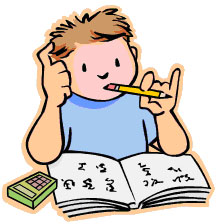 SPROSTITEV IN GIBANJE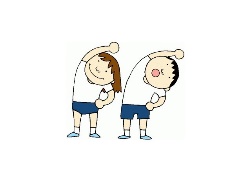     SLOVENSKI JEZIK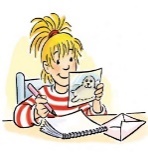 Uradni in neuradni telefonski pogovorV DZ/107 – 110 si boš prebral besedilo in rešil naloge. Velikokrat pokličeš starše, če kaj rabiš ali prijatelje, še posebej sedaj, ko se ne vidite. Ko se pogovarjaš s svojimi starši ali prijatelji lahko govoriš v domačem, pogovornem jeziku – to je neuradni telefonski pogovor. Kadar pa kličemo zdravnika, na občino, v hotel, … pa se pogovarjamo v knjižnem jeziku – to je uradni telefonski pogovor. V obeh pogovorih moramo imeti vljuden in spoštljiv odnos do sogovorca.Poslušaj telefonski pogovor na naslednji povezavi (če se ti povezava ne odpre, si jo skopiraj v google) in odgovori na vprašanja na str. 108 in 109:https://ucimte.com/?q=youtube/267/0 Izpusti nalogo – delo v skupinah na str. 109 in zapis telefonskega pogovora s sošolcem na str. 110.(zapis v zvezek)Uradni in neuradni telefonski pogovorKadar se po telefonu pogovarjamo s starši ali prijatelji, lahko govorimo v pogovornem jeziku – je to neuradni telefonski pogovor. Kadar se po telefonu pogovarjamo z uradno osebo (zdravnikom, policistom, …), govorimo v knjiženem jeziku – je to uradni telefonski pogovor. V obeh pogovorih moramo imeti vljuden in spoštljiv odnos do sogovorca.(prepiši opomnik na str. 108)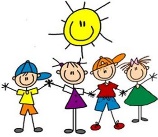    SPROSTITEV IN GIBANJE  ŠPORT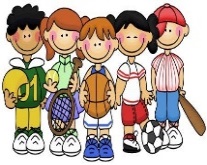 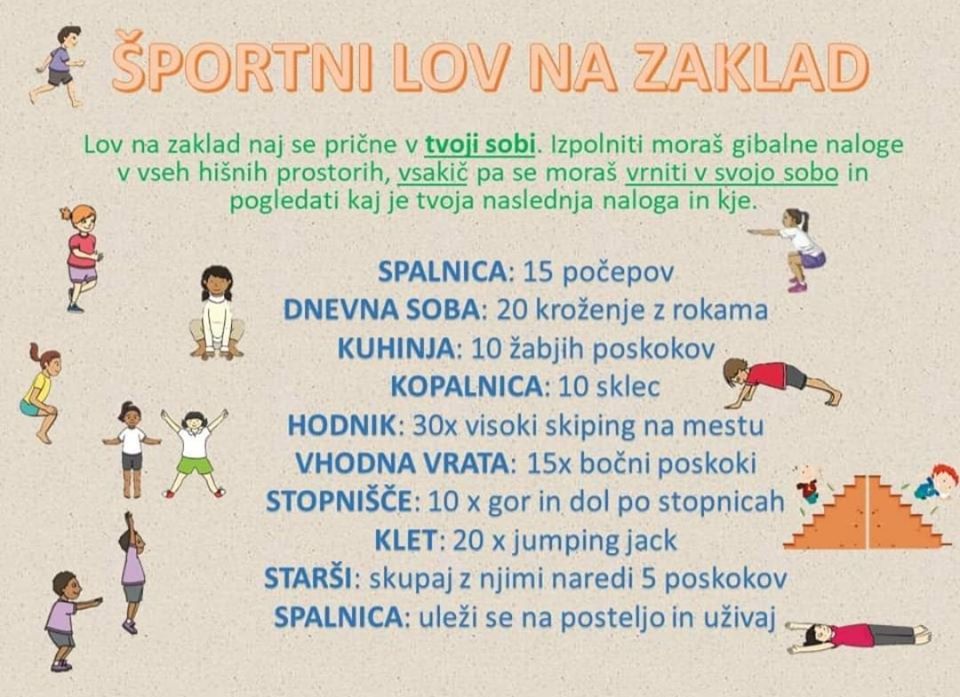 